CONTRACT NO 2019HR-RS324- TD3 REF: Wild Danube Tour - TD 3MeđuizveštajUvođenje sistema menadžementa kvalitetom prema ISO 9001 u Pokret gorana Sremska Mitrovica, 1.mart 2020 – 1. maj 2020SadržajAkronimi i skraćenice korišćeni u izveštaju 	3 1. Opis 	4 2. Procena implementacije aktivnosti ………………………………………………………………….. 52.1 Globalni pregled implementacije …………………………………………………………    52.2 Opis postignutih rezultata i sprovedenih aktivnosti ………………………………………. 5 2.3 Promene i glavni rizici u projektu …………………………………………………………   62.4  Ažurirani vremenski raspored aktivnosti za naredni period (maj i juni 2020) ………… 7 3. Saradnja sa glavnim aplikantom, partnerima i ostalim zainteresovanim stranama ……………... 8 4. Vidljivost ………………………………………………………………………………………………. 8Lista dokumenata koji se prilažu u međuizveštaju …………………………………………………..    9Prilog 1 – Tabela učesnika u projektu .................................................................................................... 10Akronimi i skraćenice korišćeni u izveštaju 1. OpisOpšte informacije:Ugovor Br. 2019HR-RS324-TD3, REF: Uvođenje sistema menadžementa kvalitetom prema ISO 9001, Id. br. Wild Danube Tour – TD 3, sklopljen je 1. marta 2020 između Pokreta gorana Sremske Mitrovice, Svetog Save 19, 22000 Sremska Mitrovica, koga zastupa Slobodan Simić (projektni partner) i Privrednog društva za konsalting, BZR, ZOP i edukaciju SUPORT – TQM d.o.o., Splitska 11, 11000 Beograd, reg. br: 20385898, PIB: 105445187 (konsultant - ugovarač) sa periodom implementacije zadataka od 1. marta 2020 do 30. juna 2020.Opis akcije:Projekat ima za cilj da poboljša, uskladi i standardizuje ponudu, proizvode i usluge iz oblasti ekoturizma i njegovih specijalizovanih niša kao što su posmatranje / fotografisanje divljih životinja. Na ovaj način će se zajednička prekogranična ponuda standardizovati sa istim nivoom kvaliteta u pogledu svih aspekata: smeštaja, usluga, vodiča u prirodi, infrastrukture, vidljivosti.Aktivnost: Uvođenje sistema upravljanja kvalitetomPGSM će uvesti i primeniti sistem upravljanja kvalitetom ISO 9001 za kvalitet proizvoda, usluga i upravljanja u turističkim aktivnostima. Primena ISO 9001 će povećati kvalitet turističkih proizvoda i usluga, kao i cele destinacije. To će pomoći da se jasno pozicioniraju novi razvijeni prekogranični turistički proizvodi i usluge na tržištu, uskladi i standardizuje kvalitet proizvoda i usluga sa obe strane granice.Naziv isporučene usluge: Uveden i implementiran sistem upravljanja kvalitetomPGSM će uvesti i primeniti ISO 9001 u svom svakodnevnom radu u vezi sa turističkim proizvodima i uslugama. Dve osobe iz PGSM će pohađati edukaciju o upravljanju kvalitetom i biće odgovorne za praćenje (monitoring) i dalje poboljšanje primenjenog sistema.Referentni dokumenti: Standard SRPS ISO 9001:2015, Standard ISO 18065:2015, Odluka od 3.3.2020. o službenom početku projekta uvođenja QMS (ISO 9001:2015) u PGSM, Metodologija upravljanja projektom (Projektni zadatak, Organizacija i metodologija SUPORT-TQM). 2. Procena implementacije aktivnosti2.1 Globalni pregled implementacije u prelaznom izveštajnom periodu (mart-april 2020) prikazan je sažeto u sledećoj tabeli.Glavna dostignuća iz međuperioda su: započeto uvođenje QMS i sprovedena uvodna obuka o ISO 9001: 2015 (faza 1: planiranje i projektovanje QMS );  Urađeni nacti dokumenata  (faza 2: izrada dokumentacije); Ukupno implementirano u međuperiodu: 75% (zbog Covid-19). 2.2 Opis postignutih rezultata i sprovedenih aktivnosti  Odlukom od 3.3.2020. službeno je započeo projekat uvođenja QMS (ISO 9001:2015) u PGSM. Održana su dva sastanka u periodu do 10.marta 2020. nakon čega je prekinuto održavanje sastanaka i obuke uživo. Za vreme situacije sa epidemijom COVID-19 sastanci su se održavali drugim sredstvima (Skype videokonferencija  ili dr. ) što se pokazalo kao prihvatljiva opcija da se minimizira uticaj na plan rada.Sprovedene aktivnosti i postignuti rezultati:Obezbeđeni referentni dokumenti - standardi SRPS ISO 9001:2015, SRPS ISO 9000: Rečnik i  ISO 18065:2015. Međunarodni standard ISO 18065: 2015 “Turizam i srodne usluge - Turističke usluge javnog korišćenja koje pružaju upravljači zaštićenih područja – Zahtevi” koji ne postoji kao SRPS, preveden je od strane SUPORT-TQM na srpski jezik i stavljen na raspolaganje PGSM. Formiran projektni tim – tim se sastoji od 6 predstavnika PGSM i dva konsultanta SUPORT-TQM-a. U timu su imenovane dve osobe iz PGSM (Jovan Vukadinović i Mihajlo Stanković) koje će pohađati dalju edukaciju o upravljanju kvalitetom i biće odgovorne za praćenje i poboljšanje primenjenog sistema (glavni rezultat br. T1.2.1WDT projekta). Tabela učesnika u projektu je u Prilogu 1.Sprovedena uvodna obuka o ISO 9001: 2015 (“Zašto ISO 9001?”)Dobijena podrška Top Management-aUrađena organizaciona šema PGSM (prema ISO 9001)Urađen je Plan projekta QMSPosle prekida komunikacije putem živih sastanaka i obuke, usled uvedenih restrikcija, sprovedene su sledeće aktivnosti i postignuti sledeći rezultati:Urađen je Izmenjeni Plan projekta QMS (zbog Covid 19)Definisana je Politika kvaliteta PGSMDefinisani su Ciljevi kvaliteta PGSMSve dokumentovane informacije o gore navedenim postignućima nalaze se u računaru u kancelariji PGSM u zajedničkom glavnom folderu za aktivnosti povezane sa projektom QMS (“Kvalitet PGSM”). Originali potpisanih i overenih dokumenata nalaze se u registratoru, a njihove skenirane verzije u podfolderu “Odobreni dokumenti QMS PGSM”. Napomena: Snimanje stanja procesa i dokumentacije (analizu nedostataka) nije bilo moguće izvesti zbog prekida komunikacije usled COVID-19, pa je to odloženo za maj 2020.2.3 Promene i glavni rizici u projektuGlavni rizik u realizaciji projekta je sledeći:Produženje rokova u fazi uspostavljanja QMS zbog pandemije COVID-19 (od 10. marta i u aprilu 2020 nema komunikacije uživo putem prisustva na sastancima i obuci jer je uveden rad od kuće i zabrana okupljanja i kretanja - policijski sat) Objašnjenje: Situacija sa epidemijom COVID -19 bitno utiče na implementaciju projekta.  Komunikacija je posebno važna za uključivanje svih 14 zaposlenih u PGSM. Glavno rukovodstvo (predsednik PGSM – rukovodilac projekta) je osiguralo da su uspostavljeni odgovarajući kanali komunikacije u organizaciji (telefon, e-mail, skype) i da se zaista odvija komunikacija članova tima u pogledu QMS-a. Proces komunikacije je dovoljno delotvoran i efikasan za komuniciranje o politici kvaliteta, planiranim zahtevima, ciljevima i povratnim informacijama o postignutim rezultatima. Mere za smanjenje gore navedenih rizika su sledeće:Konsultant (SUPORT-TQM) je napravio pregled planiranih aktivnosti na projektu i odabrao aktivnosti koje mogu biti odložene za kasniji datum;Konsultant (SUPORT-TQM) je pripremio IZMENJENI PLAN PROJEKTA za implementaciju sistema upravljanja kvalitetom koji je odobren;Sastanci se održavaju drugim sredstvima, poput telefona, e-maila ili videokonferencija koje su pogodna opcija da se minimizira uticaj na plan rada;Radi se na dokumentima prikazanim u t. 3.2 “Rezultati projekta” (izmenjenog Plana projekta, verzija 0.2 od 15/04/2020.Glavno rukovodstvo (predsednik – rukovodilac projekta) podstiče aktivne povratne informacije od članova tima da bi se osiguralo stalno uključivanje.Rukovodilac projekta ostaje u kontaktu sa IPA CBC Zajedničkim sekretarijatom u vezi bilo kakvih promena koje bi epidemija COVID -19 mogla prouzrokovati na projekat.2.4  Ažurirani vremenski raspored aktivnosti za naredni period (maj i juni 2020) Cilj izmenjenog vremenskog rasporeda aktivnosti je da se ​​uvede i primeni sistem upravljanja kvalitetom u PGSM u skladu sa ISO 9001: 2015 najkasnije do datuma koji će biti određen odobrenim produženjem projekta zbog odloženih aktivnosti usled pandemije virusom COVID-19.Rezultati koje treba postići Tokom projekta implementacije QMS-a u maju i junu 2020 (posle prestanka restrikcija vezanih za COVID-19), potrebno je:Završiti Fazu 2: Izrada dokumentacije (finalne verzije i usvajanje poslovnika i procedura), maj 2020. Rokovi za usvajanje pojedinačnih dokumenata tokom implementacije QMS su sledeći:Sprovesti snimanje stanja procesa i dokumentacije u PGSM (analiza nedostataka), maj 2020Sprovesti dopunsku obuku dve imenovane osobe iz PGSM Fazu 3: Implementacija (8-14) pomeriti iz maja u juni 2020Održavanje i poboljšavanje uvedenog QMS (15) pomeriti iz juna u jul 2020.Izmenjeni opšti okvir do kraja projekta prikazan je u nastavku. Odeljak 3. Saradnja sa glavnim aplikantom, partnerima i ostalim zainteresovanim stranamaPartnerstvo na nivou realizacije projekta je funkcionisalo bez poteškoća iako je komunikacija bila samo elektronska. Ostvarena je puna koordinacija sa glavnim aplikantom (Zeleni Osijek) i opštinom Bilje iz Hrvatske na taj način što su za uvođenje QMS na obe strane korišćeni isti međunarodni standardi ISO 9001:2015, ISO 9000: Rečnik i ISO 18065:2015 - “Turizam i srodne usluge - Turističke usluge javnog korišćenja koje pružaju upravljači zaštićenih područja – Zahtevi”.  Ovaj pristup je od najvećeg strateškog značaja jer rezultira potpunom usaglašenošću sa hrvatskim partnerom u IPA CBC projektu koji koristi isti standard - hrvatsku verziju: HRN ISO 18065:2016, “Turističke i srodne usluge -- Turističke usluge javnih ustanova u zaštićenim područjima prirode namijenjene javnosti – Zahtjevi” , čime se ostvaruje glavni rezultat projekta WDT (T1.2.1)Saradnja sa IPA CBC Zajedničkim sekretarijatom ostvarivana je elektronski, sa praćenjem web stranice “Interreg IPA CBC” radi bilo kakvih instrukcija u vezi sa promenama koje bi epidemija COVID -19 mogla prouzrokovati na projekat.Odeljak 4. VidljivostVidljivost podrške EU koja je data  projektu WDT ostvarena je na nivou celokupnog projekta. Projekat WDT je vidljiv na web stranici “http://www.zasavica.org.rs” pod oznakom  “/2020/ wild-danube-tour-ruta-dunavske-divljine/”.Na prezentacijama projekta uvođenja QMS u PGSM vidljive su oznake naziva projekta, “EU” i “Interreg IPA CBC, Croatia-Serbia”.   LISTA DOKUMENATA KOJI SE PRILAŽU U MEĐUIZVEŠTAJUU Beogradu, 29.04.2020Međuizveštaj pripremio:Dragan MilojčićKonsultant SUPORT-TQM(Zamenik vođe tima - ekspert 2)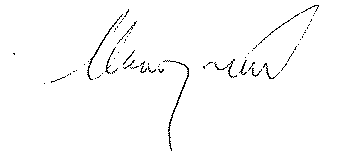 Prilog 1 - Tabela učesnika u projektuWDTWild Danube Tour (Ruta dunavske divljine), naziv IPA CBC projektaIPA CBCProgram EU za prekograničnu saradnju sa državama koje nisu članice EUPGSMPokret gorana Sremska MitrovicaQMSQuality Management System (sistem menadžementa kvalitetom)COVID-19Pandemija izazvana virusom Korona (Kovid-19)SRPSOznaka Instituta za standardizaciju Srbije  (srpski standard)ISOInternational Standardization OrganizationPRKPredstavnik rukovodstva za kvalitetKFU Kontrolor finalnih uslugaPLANIRANI ROKOVIGLAVNE FAZE REALIZACIJE PROJEKTAIMPLEMENTACIJAPrvi mesec(mart 2020)FAZA 1: PLANIRANJE I PROJEKTOVANJE QMS75%Prvi mesec(mart 2020)1. Uvodna obuka o ISO 9001: 2015Urađeno (za članove tima)Prvi mesec(mart 2020)2. Snimanje stanja procesa i dokumentacije (analiza nedostataka)-Prvi mesec(mart 2020)3. Dobijanje podrške Top Management-aUrađeno Prvi mesec(mart 2020)4. Izrada Plana projekta  QMS UrađenoPrvi mesec(mart 2020)5. Definisanje politike kvalitetaUrađeno (u aprilu)Prvi mesec(mart 2020)6. Definisanje ciljeva kvalitetaUrađeno (u aprilu)Drugi mesec(april 2020)FAZA 2: IZRADA DOKUMENTACIJE7. Dokumentovanje poslovnika i procedura Urađeni nacti dokumenata  1 mesec vođenja zapisa(maj 2020) FAZA 3: IMPLEMENTACIJA8. Primena sistema kvaliteta i obuka zaposlenih9. Obuka internih proveravača 10. Interna provera11. Popravljanje QMS12. Preispitivanje od strane rukovodstva13. Promene u sistemu14. Implementiran sistem upravljanja kvalitetom (QMS)Nacrt konačnog izveštajaKonačni mesec(jun 2020)15. Održavanje i poboljšavanje QMSKonačni izveštajDokumentRok za usvajanje dokumentaProcedura za upravljanje dokumentovanim informacijamaDo 1 juna 2020Politika kvalitetaDo 1 maja 2020Ciljevi kvalitetaDo 1 maja 2020Poslovnik o kvalitetuDo 1 juna 2020Procedura za određivanje pitanja relevantnih za QMS i procenu rizika i prilikaDo 1 juna 2020Procedura za procese sa korisnicima / kupcimaDo 1 juna 2020Procedura za nabavkuDo 1 juna 2020Procedura za pružanje turističkih uslugaDo 1 juna 2020Procedura za upravljanje neusaglašenostima i korektivnim merama i rešavanje prigovoraDo 1 juna 2020Procedura za internu proveruDo 1 juna 2020MAJ 2020FAZA 1: 2. Snimanje stanja procesa i dokumentacije (analiza nedostataka)FAZA 2: ZAVRŠETAK IZRADE I USVAJANJE  DOKUMENATA QMS (t.3.2 izmenjenog plana projekta)JUN 2020 (1 mesec vođenja zapisa)FAZA 3: IMPLEMENTACIJA8. Primena sistema kvaliteta i obuka zaposlenih9. Obuka internih proveravača (2 osobe iz PGSM) 10. Interna provera11. Popravljanje QMS12. Preispitivanje od strane rukovodstva13. Promene u sistemu14. Implementiran sistem upravljanja kvalitetom (QMS)Nacrt konačnog izveštajaJUL 20201.Održavanje i poboljšavanje QMSKonačni izveštajDOKUMENT POSLATO KAO PRILOG IZVEŠTAJU (KOPIRANO I SKENIRANO)DOSTUPNO ZA PROVERUNA LICU MESTAOpisni izveštaj (elektronski ipotpisan na papiru) - ovaj dokumentElektronska verzija putem E-pošte (Word dokument bez odvojenih priloga)Dokumenti koji dokazujuimplementaciju projektnihaktivnostiSamo Prilog 1 - Tabela učesnika u projektuSvi originalni dokumenti koji dokazuju ostvarenje ključnih rezultata (tj. svi dokumenti koji se koriste u implementaciji ISO 9001 QMS u PGSM )Odluka od 3.3.2020. o službenom početku projekta uvođenja QMSOdluka od 3.3.2020. o službenom početku projekta uvođenja QMSStandardi SRPS ISO 9001:2015, SRPS ISO 9000: Rečnik i  ISO 18065:2015.Standardi SRPS ISO 9001:2015, SRPS ISO 9000: Rečnik i  ISO 18065:2015.Lista članova projektnog timaLista članova projektnog timaRešenja za PRK i KFU Rešenja za PRK i KFU Organizaciona šema PGSMOrganizaciona šema PGSMUvodna obuka o ISO 9001: 2015 (“Zašto ISO 9001. ppt”)Uvodna obuka o ISO 9001: 2015 (“Zašto ISO 9001. ppt”)Plan projekta za implementaciju QMS, verzija 0.2 (nacrt izmenjenog dokumenta)Plan projekta za implementaciju QMS, verzija 0.2 (nacrt izmenjenog dokumenta)Misija i vizijaMisija i vizijaPolitika kvalitetaPolitika kvalitetaCiljevi kvalitetaCiljevi kvalitetaNacrti Poslovnika i proceduraNacrti Poslovnika i proceduraImeOrganizaciona jedinica Naziv posla Telefon E-mail1Slobodan SimićPokret gorana Sremska Mitrovica (Specijalni rezervat prirode Zasavica)Predsednik PGSM (upravnik rezervata)Rukovodilac projekta0655148477+381 22 614-300  (kancelarija)zasavicasrp@gmail.comzasavica@zasavica.org.rs 2Vuk SimićPGSM (SRP Zasavica) Zamenik predsednika+381 22 614-300  (kancelarija)93wilk93@mail.ru 3Jovan VukadinovićPGSM, Kamp ZasavicaUpravnik kampa0646442017+381 22 2656 214vukadinovic.jovan@gmail.com 4Mihajlo StankovićPGSM, Zaštita prirodeBiolog, glavni vodič rezervata +381 22 614-300  (kancelarija) +381 22 2656 212 (Zasavica)trogloxen@gmail.com 5Zorica StepančevićPGSM, Ekonomski i finansijski posloviDirektor ek.-fin.tel/fax: +381 22 614300  (kancelarija zasavica@zasavica.org.rs 6Mirjana BartulaPGSM, Upravljanje projektimaProjekt menadžer0654185100mirjana.bartula@gmail.com 7Novak MrševićKonsultantSUPORT-TQMZamenik direktora, Vođa tima (Ekspert 1)0638454275mrsevic.novak@gmail.com 8Dragan MilojčićKonsultantSUPORT-TQMEkspert 20600402253draganmilojcic@yahoo.com 